Un objeto extraño pequeño en la piel, como una astilla o una pieza de vidrio, usualmente puede ser retirada de manera segura usandoun cotonete.pinzas.tijeras.una navaja. Después de retirar un objeto extraño de la piellave el área.seque el área.aplique ungüento antibiótico.todas las anteriores.Si hay un objeto extraño en el oído, pero no es visible, entonces puede ser retirado de manera segura con pinzas. VerdaderoFalsoSi hay un objeto extraño en el ojo y no está incrustado en el ojo, nouse una estación de lavado de ojos.retire los lentes de contacto.frote el ojo.intente enjuagar el objeto fuera con un chorro suave de agua limpia. No intente retirar un objeto extraño que este incrustado en el ojo, en cambio busque asistencia médica inmediatamente. VerdaderoFalsoUn objeto extraño pequeño en la piel, como una astilla o una pieza de vidrio, usualmente puede ser retirada de manera segura usandoun cotonete.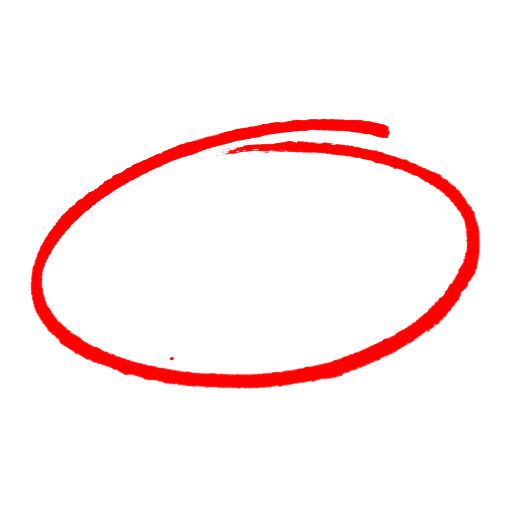 pinzas.tijeras.una navaja. Después de retirar un objeto extraño de la piellave el área.seque el área.aplique ungüento antibiótico.todas las anteriores.Si hay un objeto extraño en el oído, pero no es visible, entonces puede ser retirado de manera segura con pinzas. VerdaderoFalsoSi hay un objeto extraño en el ojo y no está incrustado en el ojo, nouse una estación de lavado de ojos.retire los lentes de contacto.frote el ojo.intente enjuagar el objeto fuera con un chorro suave de agua limpia. No intente retirar un objeto extraño que este incrustado en el ojo, en cambio busque asistencia médica inmediatamente. VerdaderoFalsoSAFETY MEETING QUIZPRUEBA DE REUNIÓN DE SEGURIDADSAFETY MEETING QUIZPRUEBA DE REUNIÓN DE SEGURIDAD